EQUAL OPPORTUNITIES MONITORING FORM
(Completion of this form is voluntary and the contents will remain anonymous) 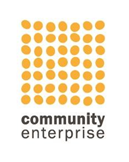 Community Enterprise is committed to equal opportunities in employment, regardless of: age, disability, gender reassignment, marriage & civil partnership, pregnancy & maternity, race (including colour, nationality ethnic or national origins and citizenship), religion/belief, sex and sexual orientation.If you wish to assist us in achieving a diverse workforce, and advertising our vacancies appropriately, please complete the following questionnaire.If you do not wish to complete the form, this will have no bearing on any selection decisions.All information will be treated in the strictest confidence, processed anonymously and separately from any application form you submit. The information will not be provided to or shared with the shortlisting or interview panel.Gender:			Female			Male 		  Trans GenderDisability:      Do you consider yourself to have a disability/special needs? 	    Yes	 	  No	Ethnic Origin:  Please choose ONE section from A to E, then tick the appropriate box to indicate your cultural background.A  White		B  Mixed		C  Asian or Asian		D  Black or Black 						    Scottish/British		     Scottish/British  English		  Any mixed		  Indian			  Caribbean	  Scottish		    background		  Pakistani			  African  Welsh					  Bangladeshi			  Other black  Irish						  Chinese   Polish					  Other Asian  Gypsy Traveller  Other whiteE  Other ethnic group					  Prefer not to say  Arab, Arab Scottish/BritishAny other ethnic group (please state) _________________				Religion: 	I would describe my religious background/belief as:  __________________________    None			    I prefer not to saySexual Orientation:  Bi-sexual		  Gay/Lesbian		  Heterosexual/Straight		  Prefer not to sayAge:  Please indicate your age group.   16  -  24	   25 -  34 	   35 -  44	   45 -  54 	   55 - 64	   65 & overWhere did you see this post advertised?   Good Moves                     S1jobs.com	             Senscot Bulletin                Word of mouth 		   Other                  If other please state:  __________________________